Majoriaq 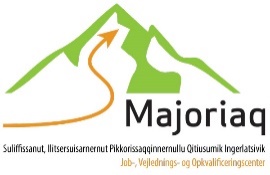 Box     postnummer by.        Telefon.     Email:  lNavn :Adresse : Tillykke.Din majoriaq Center har besluttet at ville støtte din ansøgning om et ophold på en højskole.Vi glæder os meget til at have dig som højskoleelev.                                                          Din fremtid afhænger af din indsats i dette forløb, så vi håber, at vi sammen kan sikre, at du kan nå dine mål for uddannelsesønske i fremtiden.Du indkaldes hermed til den første vejledningsmøde den………    dato kl……..    i Majoriaq center………….,…………………….Her er nogle af de emner , der skal besluttes  om :Valg af HøjskoleKontaktfamilieHandleplanØkonomiplanKlargøring til din rejse Du kan endvidere se I denne hjemmeside : www.iserasuaat.gl Hvis du er forhindret  i mødet , skal du kontakte Majoriaq på telefonnr._________________- eller e-mail________________________.Hvis du har yderligere spørgsmål, bedes du ligeledes kontakte  Majoriaq.                                              Med venlig hilsen                              _________________________________                                              Stempel og Navn